О признании утратившим силупостановления Администрации города Когалыма от 19.12.2019 №2757В соответствии с Федеральным законом от 31.07.2020 №248-ФЗ                          «О государственном контроле (надзоре) и муниципальном контроле в Российской Федерации», Уставом города Когалыма:1. Постановление Администрации города Когалыма от 19.12.2019 №2757 «Об утверждении программы мероприятий, направленных на профилактику нарушений обязательных требований законодательства при осуществлении муниципального контроля в городе Когалыме на 2020 год и плановый период 2021 - 2022 годы» признать утратившим силу.2. Настоящее постановление распространяется на правоотношения, возникшие с 01.01.2021.3. Опубликовать настоящее постановление в газете «Когалымский вестник» и разместить на официальном сайте Администрации города Когалыма в информационно-телекоммуникационной сети «Интернет» (www.admkogalym.ru).4. Контроль за выполнением постановления оставляю за собой.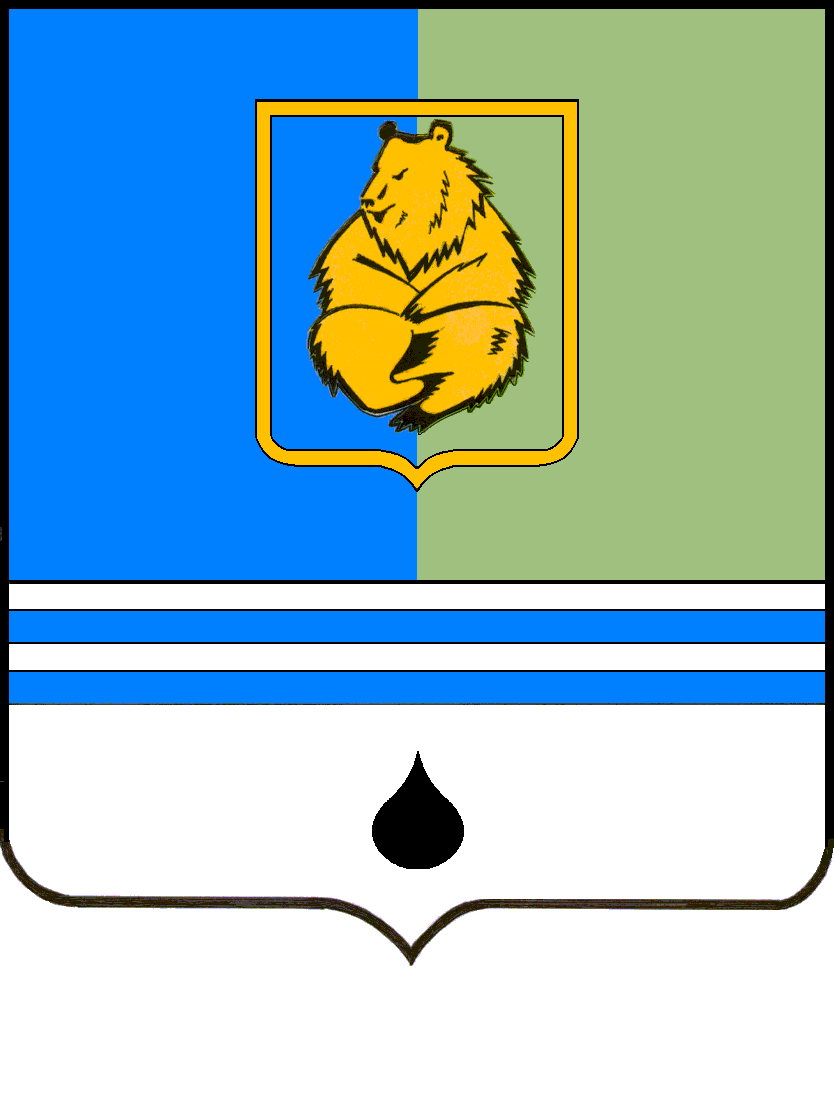 ПОСТАНОВЛЕНИЕАДМИНИСТРАЦИИ ГОРОДА КОГАЛЫМАХанты-Мансийского автономного округа - ЮгрыПОСТАНОВЛЕНИЕАДМИНИСТРАЦИИ ГОРОДА КОГАЛЫМАХанты-Мансийского автономного округа - ЮгрыПОСТАНОВЛЕНИЕАДМИНИСТРАЦИИ ГОРОДА КОГАЛЫМАХанты-Мансийского автономного округа - ЮгрыПОСТАНОВЛЕНИЕАДМИНИСТРАЦИИ ГОРОДА КОГАЛЫМАХанты-Мансийского автономного округа - Югрыот [Дата документа]от [Дата документа]№ [Номер документа]№ [Номер документа]ДОКУМЕНТ ПОДПИСАН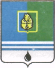 ЭЛЕКТРОННОЙ ПОДПИСЬЮСертификат  [Номер сертификата 1]Владелец [Владелец сертификата 1]Действителен с [ДатаС 1] по [ДатаПо 1]